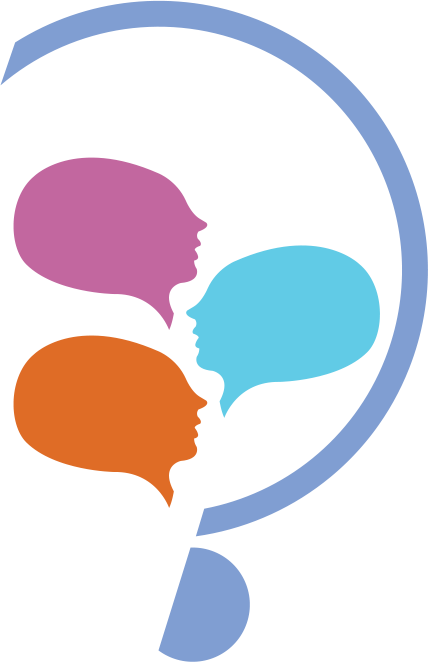 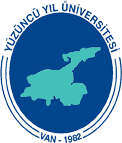 Name and surnameCountry:Institution:Abstract (Presentation Title)Abstract (Title of the Presentation)